申　請　表　格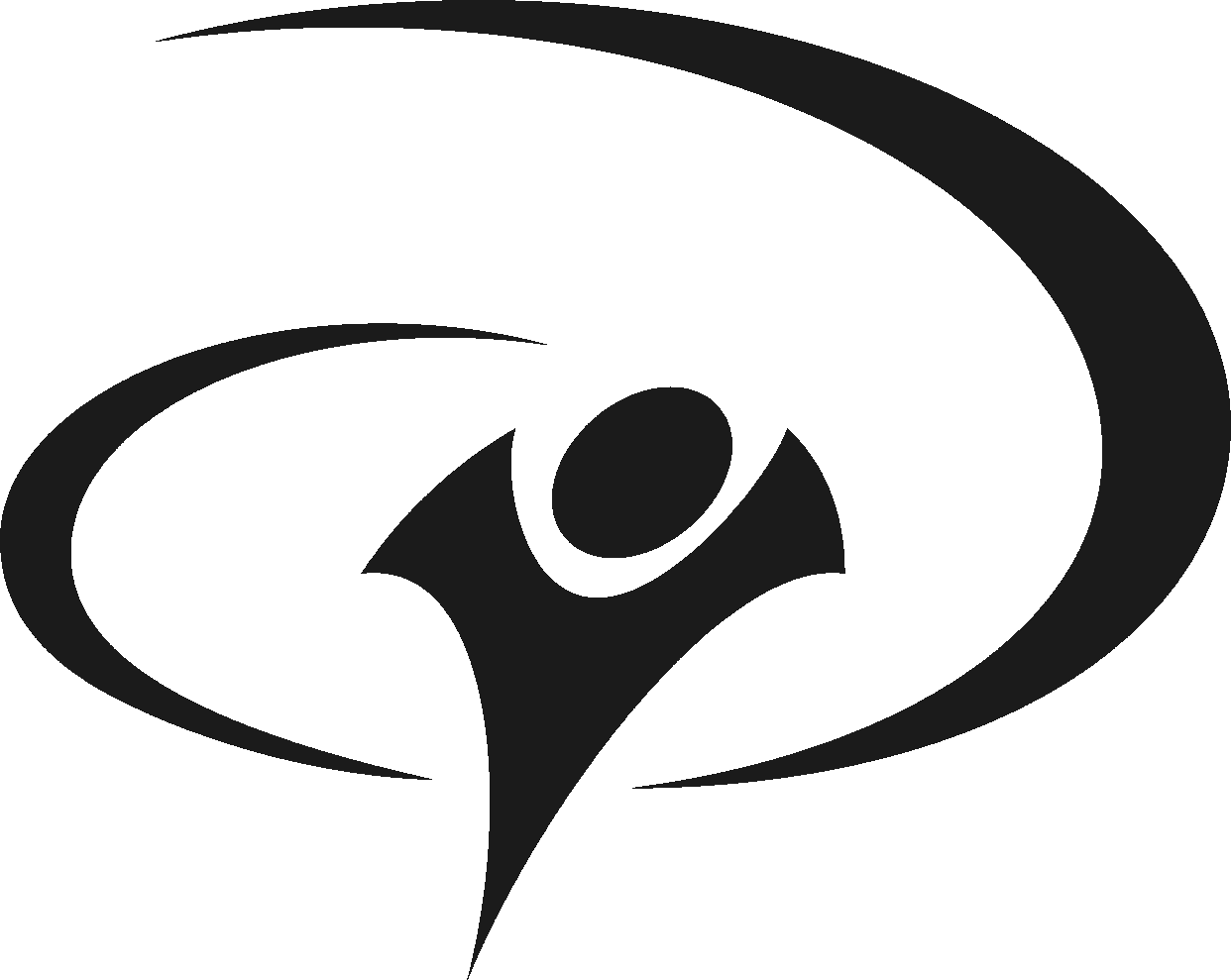 申請學校：_________________	課程始於：_________________報名費：NT$ 600姓名：ˍˍˍˍˍˍˍ 性別：ˍˍˍ 出生：西元ˍˍˍˍˍ年ˍˍ月ˍˍ日永久地址：ˍˍˍˍˍˍˍˍˍˍˍˍˍˍˍˍ　手機：ˍˍˍˍˍˍˍˍˍˍˍˍˍˍ目前地址：ˍˍˍˍˍˍˍˍˍˍˍˍˍˍˍˍ　電話：ˍˍˍˍˍˍˍˍˍˍˍˍˍˍ國籍：________ 身份證字號：ˍˍˍˍˍˍˍˍˍˍˍˍˍ 電子郵箱：__________________語言：ˍˍˍˍˍˍ,你的能力：□體能 □音樂、藝術 □行政文書 □團康 機械 □家事管理 □幼教 □數理 組織協調 □常識 其他：_________________  職業技能：□電力機械 □傳播溝通 □銷售服務 □金融 □藝術設計 □烹飪體能休閒 □醫學護理 □電腦程式 □其他ˍˍˍˍˍˍˍˍˍˍˍˍˍˍ　婚姻狀況：□單身　□已婚　□分居　□離婚　□訂婚　□再婚　□寡居　配偶姓名：ˍˍˍˍˍˍ結婚日期：ˍˍˍˍˍ □支持申請者之學習                                             □不支持　兒女姓名：ˍˍˍˍˍˍˍˍˍ　出生ˍˍˍ年ˍˍˍ日ˍˍˍ　　　　　　ˍˍˍˍˍˍˍˍˍ　出生ˍˍˍ年ˍˍˍ日ˍˍˍ                   ˍˍˍˍˍˍˍˍˍ　出生ˍˍˍ年ˍˍˍ日ˍˍˍ緊急情況聯絡人：___________________與申請者關係：__________________地址：_______________________________________電話：________________  申請者所屬教會:______________________________牧師:_________________                      □ 贊同申請者申請此訓練 □ 不贊同   申請者教育學歷－學校：______________________科系：_________________個人經濟來源：□工作收入　□儲蓄　□家人 □其他，請加以說明________              _____________________________________________________ 有足夠學費　□信心仰望　□沒有負債（或貸款）有負債（或貸款）請加以說明：____________________________  請在另外的活頁紙或白紙上，以打字或正楷書寫回答下列問題。大部份問題　不宜以『是』或『不』回答，請力求明確仔細。描述你成為基督徒的過程 (信主前、如何信主、信主後的經歷)請說明曾經有的屬靈或服事經歷。目前，你在教會最得心應手的服事是甚麼？有哪些書籍或雜誌對你的生命有很大的影響。你與神的關係如何？描述你的家庭及你與他們的關係。描述你的教會及你與牧師或長執、弟兄姊妹的關係。你如何認識青年使命團？神如何感動你來參加此訓練？你對這個課程的期待是甚麼？你覺得神給你的呼召是什麼？你最想為神做甚麼？過去有甚麼值得一提的經歷？其他你想讓我們知道關於你的事情請列出兩位推薦人姓名及住址、電話。牧師對你認識頗深的人 *我確知所有學費須在開學前或註冊當天繳納，除非與訓練學校負責人協商同  意之情況下有例外處理。我完全接受繳付所有學費是我的義務，因此，在我  接受訓練期間，我必清還各人學費或其他一切有關學習的費用。倘若我被接  納參加學校的訓練，我必在靈裡完全遵守及服從學校的規定。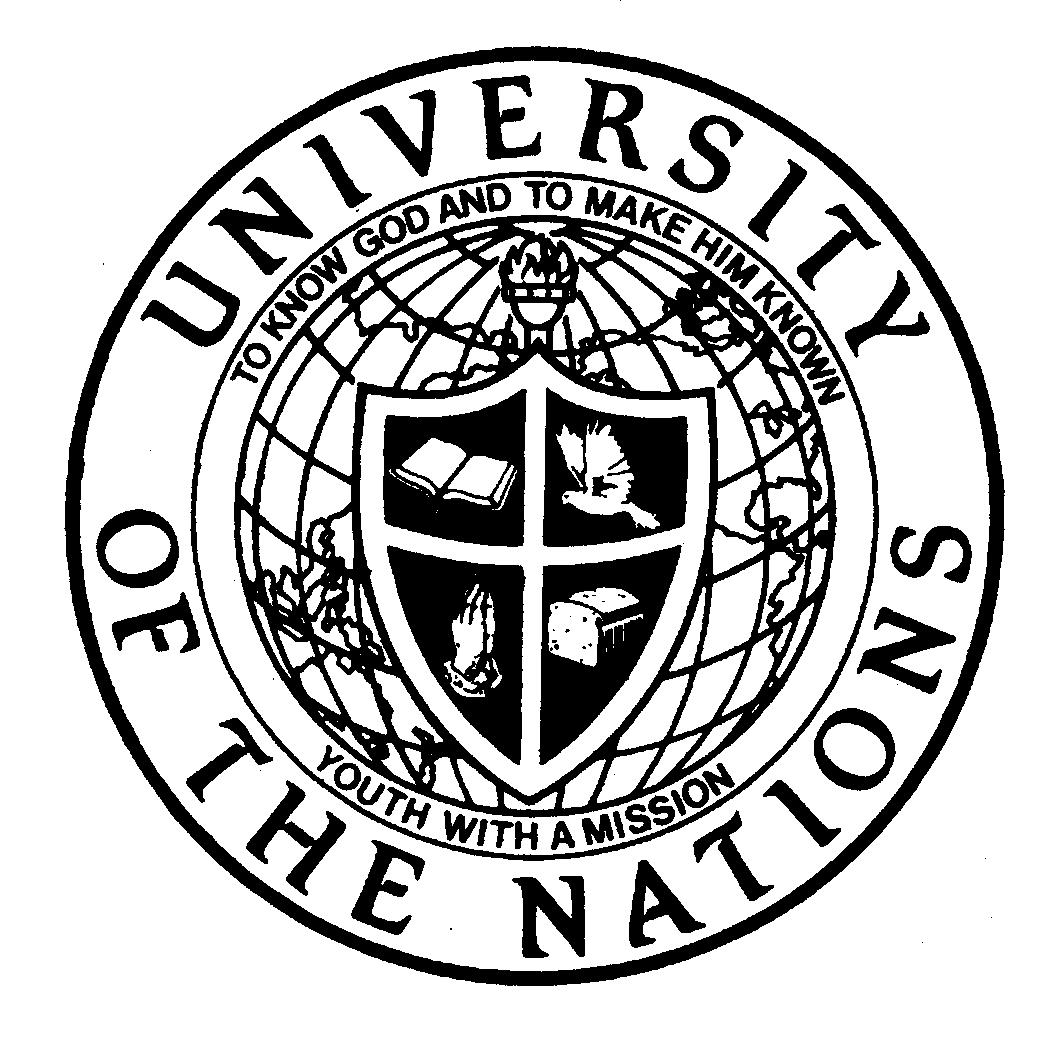 	         申請者簽名：_________________               日期：______年______月_____日請函至  青年使命團-台中訓練中心40456台中市北區健行路766巷75弄6號電話：+886939693700電子郵件：ywamtaichung@gmail.com推 薦 表申請者姓名：ˍˍˍˍˍˍˍˍˍˍˍˍˍ 申請學校：ˍˍˍˍˍˍˍˍˍˍˍˍˍ地址：ˍˍˍˍˍˍˍˍˍˍˍˍˍˍˍˍˍˍˍˍˍˍˍˍˍˍˍˍˍˍˍˍˍˍˍˍˍˍˍˍˍˍˍˍˍˍˍ　電話：ˍˍˍˍˍˍˍˍˍˍˍˍˍˍˍˍˍˍˍˍˍ    為了對申請者是否適合加入學校之訓練有更正確的評估，謝謝你提供表格中所列的各項個人特質的評估。（請以客觀態度填寫）在困難和壓力的情況下，申請者的成熟度如何？      □足夠成熟  □憤怒、生氣  □穩定    □極願意學習適應各種情況　    □不確定　  □傾向逃避、退縮、情緒不穩定請加以說明：ˍˍˍˍˍˍˍˍˍˍˍˍˍˍˍˍˍˍˍˍˍˍˍˍˍˍ通常申請者在一些試鍊環境中的反應－□積極、成熟地克服困難　　　□不在乎　　□退縮、沮喪　　　□生氣□有耐心的接受考驗　　□其他，請說明：ˍˍˍˍˍˍˍˍˍˍˍˍˍ請以圈選方式，用下列特質描述申請者。□誠實盡責可靠　　　　□活潑外向　　　□社交能力強　　□受教　　□情緒穩定、品格均衡　□主動性　　　　□領悟力好　　　□自我節制　□健康，儀表好　　　　□勤勞　　　　　□耐心　　　　　□安靜　　　□好奇　　　　　　　　□喜樂　　　　　□幽默　　　　　□細心　　□有彈性的　　　　　　□準時　　　　　□怕羞　　　　　□挑剔　　□情緒化　　　　　　　□依賴心重　　　□粗心　　　　　□易沮喪　□易緊張　　　　　　　□易害怕　　　　□易怒　　　　　□被動□挑釁　　　　　　　　□不誠實（欺騙）□叛逆　　　　　□沒有次序      □無法信任別人你覺得申請者為什麼申請此訓練。      □個人屬靈成長　  □對傳福音、宣教有負擔　 □為了服事的需要      □需要實際的幫助　□純粹為了得著訓練□其他，請加以說明：ˍˍˍˍˍˍˍˍˍˍˍ申請者對國家、種族、膚色或團體有任何偏見嗎？	 □有 □沒有 □不清楚，請說明：___________________________________ 以你的觀點來描述申請者的家庭情況，及其與家人的關係。 你推薦申請者加入這個訓練嗎？     □是 □有待考慮 □否，請加以說明：________________________________ 8.  請補充其它你認為我們需要知道的重要資料。 ˍˍˍˍˍˍˍˍˍˍˍˍˍˍˍˍˍˍˍˍˍˍˍˍˍˍˍˍˍˍˍˍ ˍˍˍˍˍˍˍˍˍˍˍˍˍˍˍˍˍˍˍˍˍˍˍˍˍˍˍˍˍˍˍˍ 9.  我認識申請者已有ˍˍˍˍ年ˍˍˍˍ月，我相信他/她有上述的特質。10.  你在哪些地方觀察申請者的個人特質。 □家庭         □工作場合      □小組    □社交活動   □教會的關係   □其他，如：_________________________________    我的姓名：ˍˍˍˍˍˍˍˍˍˍˍ　　與申請者關係：ˍˍˍˍˍˍˍˍˍ地址：ˍˍˍˍˍˍˍˍˍˍˍˍˍˍˍˍˍˍˍˍˍˍˍˍˍˍˍˍˍˍ　電話：ˍˍˍˍˍˍˍˍˍˍˍˍˍˍˍˍˍˍˍˍˍˍ我願意收到有關青年使命團的更多資料？□是　　□否請函至  青年使命團-台中訓練中心40456台中市北區健行路766巷75弄6號電話：+886939693700電子郵件：ywamtaichung@gmail.com全世界青年使命團基地的各訓練課程，是夏威夷萬國大學的延伸課程。參加者都可得到萬國大學的修習學分。請函至  青年使命團-台中訓練中心40456台中市北區健行路766巷75弄6號電話：+886939693700電子郵件：ywamtaichung@gmail.com推 薦 表申請者姓名：ˍˍˍˍˍˍˍˍˍˍˍˍˍ 申請學校：ˍˍˍˍˍˍˍˍˍˍˍˍˍ地址：ˍˍˍˍˍˍˍˍˍˍˍˍˍˍˍˍˍˍˍˍˍˍˍˍˍˍˍˍˍˍˍˍˍˍˍˍˍˍˍˍˍˍˍˍˍˍˍ　電話：ˍˍˍˍˍˍˍˍˍˍˍˍˍˍˍˍˍˍˍˍˍ    為了對申請者是否適合加入學校之訓練有更正確的評估，謝謝你提供表格中所列的各項個人特質的評估。（請以客觀態度填寫）在困難和壓力的情況下，申請者的成熟度如何？      □足夠成熟  □憤怒、生氣  □穩定    □極願意學習適應各種情況　    □不確定　  □傾向逃避、退縮、情緒不穩定請加以說明：ˍˍˍˍˍˍˍˍˍˍˍˍˍˍˍˍˍˍˍˍˍˍˍˍˍˍ通常申請者在一些試鍊環境中的反應－□積極、成熟地克服困難　　　□不在乎　　□退縮、沮喪　　　□生氣□有耐心的接受考驗　　□其他，請說明：ˍˍˍˍˍˍˍˍˍˍˍˍˍ請以圈選方式，用下列特質描述申請者。□誠實盡責可靠　　　　□活潑外向　　　□社交能力強　　□受教　　□情緒穩定、品格均衡　□主動性　　　　□領悟力好　　　□自我節制　□健康，儀表好　　　　□勤勞　　　　　□耐心　　　　　□安靜　　　□好奇　　　　　　　　□喜樂　　　　　□幽默　　　　　□細心　　□有彈性的　　　　　　□準時　　　　　□怕羞　　　　　□挑剔　　□情緒化　　　　　　　□依賴心重　　　□粗心　　　　　□易沮喪　□易緊張　　　　　　　□易害怕　　　　□易怒　　　　　□被動□挑釁　　　　　　　　□不誠實（欺騙）□叛逆　　　　　□沒有次序      □無法信任別人你覺得申請者為什麼申請此訓練。      □個人屬靈成長　  □對傳福音、宣教有負擔　 □為了服事的需要      □需要實際的幫助　□純粹為了得著訓練□其他，請加以說明：ˍˍˍˍˍˍˍˍˍˍˍ申請者對國家、種族、膚色或團體有任何偏見嗎？	 □有 □沒有 □不清楚，請說明：___________________________________ 以你的觀點來描述申請者的家庭情況，及其與家人的關係。 你推薦申請者加入這個訓練嗎？     □是 □有待考慮 □否，請加以說明：________________________________ 8.  請補充其它你認為我們需要知道的重要資料。 ˍˍˍˍˍˍˍˍˍˍˍˍˍˍˍˍˍˍˍˍˍˍˍˍˍˍˍˍˍˍˍˍ ˍˍˍˍˍˍˍˍˍˍˍˍˍˍˍˍˍˍˍˍˍˍˍˍˍˍˍˍˍˍˍˍ 9.  我認識申請者已有ˍˍˍˍ年ˍˍˍˍ月，我相信他/她有上述的特質。10.  你在哪些地方觀察申請者的個人特質。 □家庭         □工作場合      □小組    □社交活動   □教會的關係   □其他，如：_________________________________    我的姓名：ˍˍˍˍˍˍˍˍˍˍˍ　　與申請者關係：ˍˍˍˍˍˍˍˍˍ地址：ˍˍˍˍˍˍˍˍˍˍˍˍˍˍˍˍˍˍˍˍˍˍˍˍˍˍˍˍˍˍ　電話：ˍˍˍˍˍˍˍˍˍˍˍˍˍˍˍˍˍˍˍˍˍˍ我願意收到有關青年使命團的更多資料？□是　　□否請函至  青年使命團-台中訓練中心40456台中市北區健行路766巷75弄6號電話：+886939693700電子郵件：ywamtaichung@gmail.com全世界青年使命團基地的各訓練課程，是夏威夷萬國大學的延伸課程。參加者都可得到萬國大學的修習學分。健　康　紀　錄　表此資料將為保密，請確實、詳細地回答下列問題。姓名：ˍˍˍˍˍˍˍˍ　性別：ˍˍˍˍ　出生ˍˍˍ年ˍˍˍ月ˍˍˍ日永久地址：ˍˍˍˍˍˍˍˍˍˍˍˍˍˍˍˍˍˍˍˍˍˍ　電話：ˍˍˍˍˍˍˍˍˍˍˍˍˍ目前地址：ˍˍˍˍˍˍˍˍˍˍˍˍˍˍˍˍˍˍˍˍˍˍ　電話：ˍˍˍˍˍˍˍˍˍˍˍˍˍ
你最親近的家人姓名：ˍˍˍˍˍˍˍˍˍˍ 與你的關係：ˍˍˍˍˍˍˍ　
地址：ˍˍˍˍˍˍˍˍˍˍˍˍˍˍˍˍˍˍˍˍˍˍˍˍ 電話：ˍˍˍˍˍˍˍˍˍˍˍˍˍ
緊急情況聯絡人姓名：ˍˍˍˍˍˍˍˍ　與你的關係：ˍˍˍˍˍˍˍ地址：ˍˍˍˍˍˍˍˍˍˍˍˍˍˍˍˍˍˍˍˍˍˍˍˍ 電話：ˍˍˍˍˍˍˍˍˍˍˍˍˍ
你有醫藥或人壽保險嗎？□沒有　□有　　保險公司名稱：ˍˍˍˍˍˍˍˍˍˍˍ　保險名稱：ˍˍˍˍˍˍˍˍ　　保險內容（簡要說明）ˍˍˍˍˍˍˍˍˍˍˍˍˍˍˍˍˍˍˍˍˍˍ
你的身高：ˍˍˍˍˍˍ公分，體重：ˍˍˍˍˍˍ，血型：ˍˍˍˍˍ
對任何東西或藥物過敏嗎？□否　□是，譬如：ˍˍˍˍˍˍˍˍˍˍˍ
目前正在醫師指示下服食一些藥物嗎？□沒有　□有　　　請說明：ˍˍˍˍˍˍˍˍˍˍˍˍˍˍˍˍˍˍˍˍˍˍˍˍˍˍˍˍ
有任何身體上的缺陷嗎？□否　□是請加以說明：ˍˍˍˍˍˍˍˍˍˍˍˍˍˍˍˍˍˍˍˍˍˍˍˍˍˍ
你曾經或現在患有下列的病症？　　　　　　　　　　　　　　　　　　請使用另一張空白紙寫下大概時間或狀況‧　　　　　　　　　　　　　□心臟病　　　□高血壓　　　□氣喘　　　□肝炎　　　□風濕關節炎□腎臟病　　　□糖尿病　　　□貧血　　　□色盲　　　□小兒痲痺□胃病　　　　□肺結核　　　□癲癇症　　□性病　　　□精神異常　　　　　□腫瘤（或癌）□憂鬱症      □其他，請說明ˍˍˍˍˍˍˍˍˍˍˍ
在你的家庭裡有沒有人曾患下列症。　　　　　　　　　　　　　　　　□心臟病　　　□高血壓　　　□糖尿病　　□腎臟病　　
□風濕關節炎　□氣喘　　　　□肺結核　　□癲癇症　　□精神病   
□精神官能症   □憂鬱症　　　□其他，請說明ˍˍˍˍˍˍˍˍˍˍˍˍˍˍˍˍˍˍ　
　　　　　　　　　　　有沒有任何習慣性病症？　　□昏眩　　　　□頭痛　　　　□神經緊張　□失眠　　　□腹瀉　　　　　□背痛　　　　□便秘      　□其它，請說明ˍˍˍˍˍˍˍˍˍˍˍ您的睡眠習慣？□早睡 □晚睡 □其它，請說明ˍˍˍˍˍˍˍˍˍˍ	切		結		書本人同意於加入青年使命團訓練期間，所遇到非因學校或同工之過失所致之意外傷害或損失，青年使命團機構、學校及其負責人或同工豁免責任。說明：意外傷害或損失係指非因機構或同工之過失造成，例如：地震、水災、車禍、或海灘落水、任何墬落或傷害。    本人簽署：ˍˍˍˍˍˍˍˍˍˍˍˍˍˍˍ　　　      ˍˍˍˍ年ˍˍ月ˍˍ日醫療權利本人同意按照醫生之檢查，為我作所需的治療或手術。    本人簽署：ˍˍˍˍˍˍˍˍˍˍˍˍˍˍ　　　      ˍˍˍˍ年ˍˍ月ˍˍ日個人死亡埋葬簽署本人同意於參加青年使命團訓練期間，若因意外死亡，因當國法令規定必需葬於該國，本人同意遵守。說明：如果意外死亡情事發生，我們會儘量按家屬的意願處理善後，若因不同國家法令關係，必須葬於該國，請申請者簽署下列同意書。    本人簽署：ˍˍˍˍˍˍˍˍˍˍˍˍˍˍ　　　      ˍˍˍˍ年ˍˍ月ˍˍ日 